Птицы традиционно являются одним из любимых объектов для наблюдения. И это не удивительно - многие из них хорошо заметны, красиво поют, селятся поблизости от человеческого жилья. Зима является одним из наиболее тяжелых периодов в жизни птиц. Птицы довольно успешно могут противостоять холодам, но только в том случае, если вокруг много подходящего корма. Да и кормить птиц – дело не только нужное, но и очень увлекательное. Наблюдать за веселой птичьей толкотней у «обеденного стола» – огромное удовольствие. В нашей группе проходила акция «Птичья столовая». Мы предложили родителям наших воспитанников принять участие в акции, каждая семья придумала свою, особенную кормушку. Наши «птичьи столовые» помогут спасти жизнь многим десяткам птиц.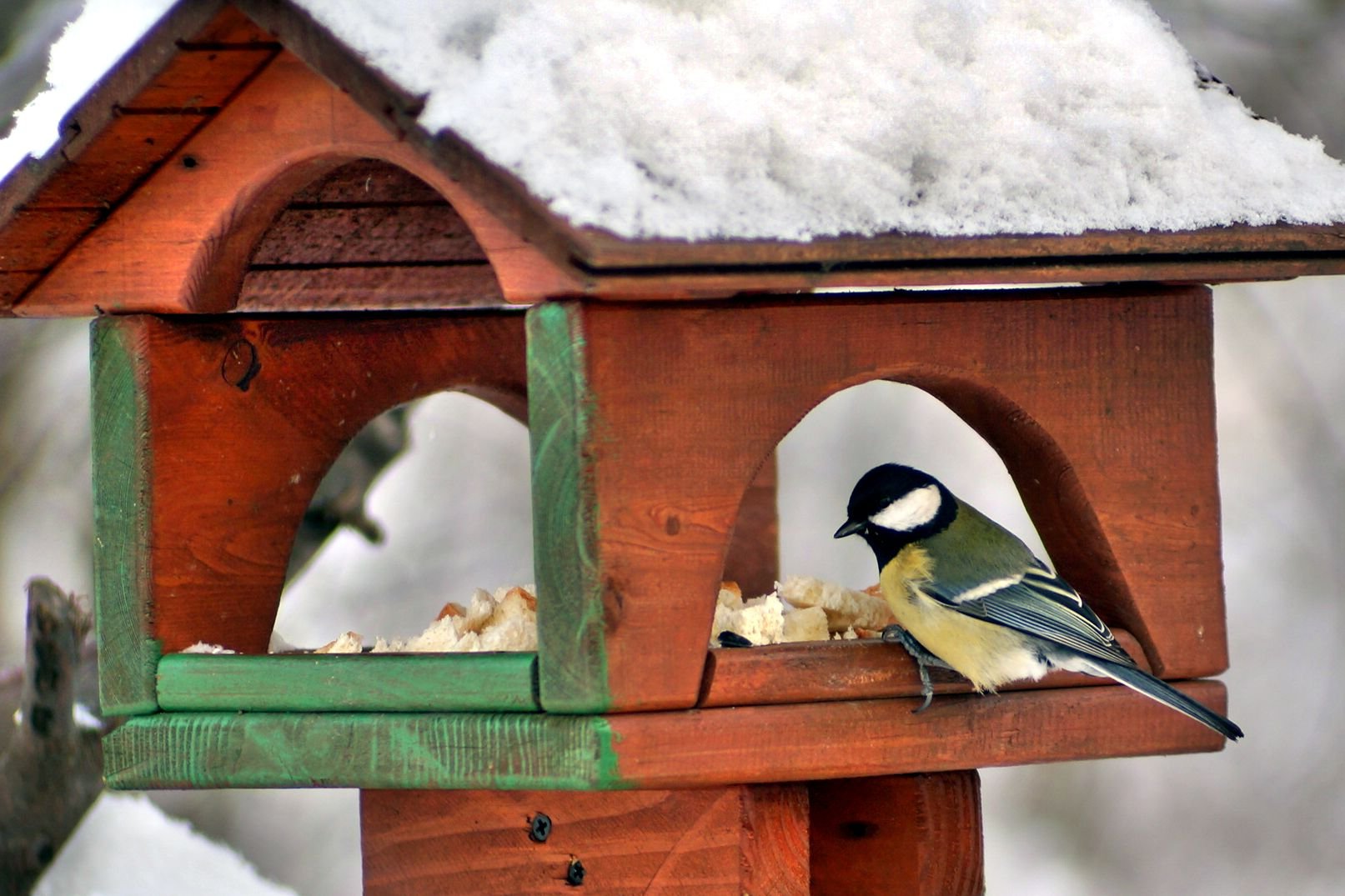 Кормушка для птиц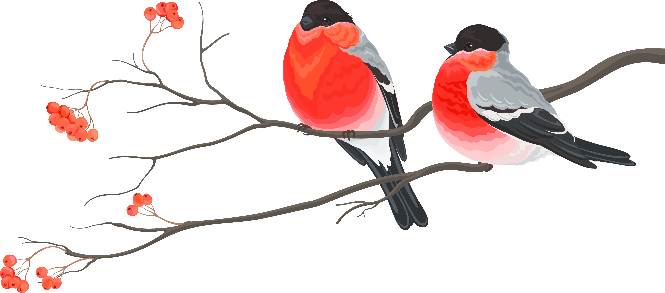 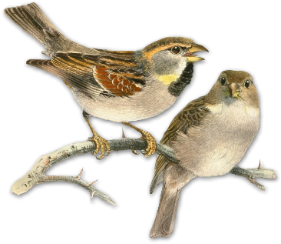 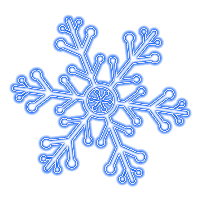 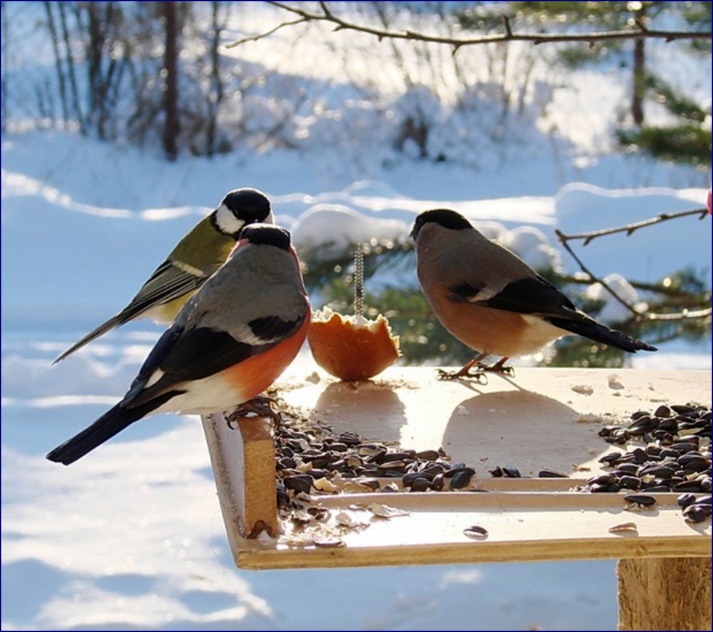 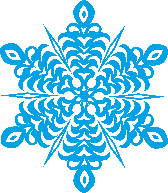 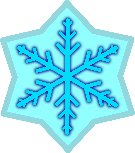 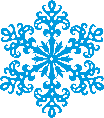 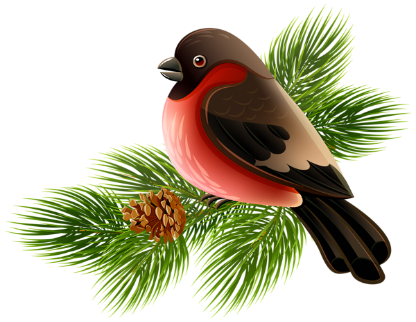 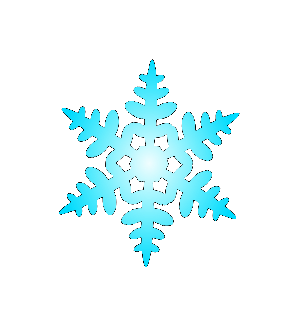 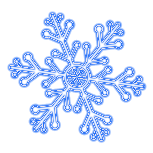 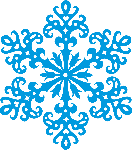 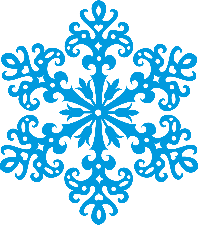 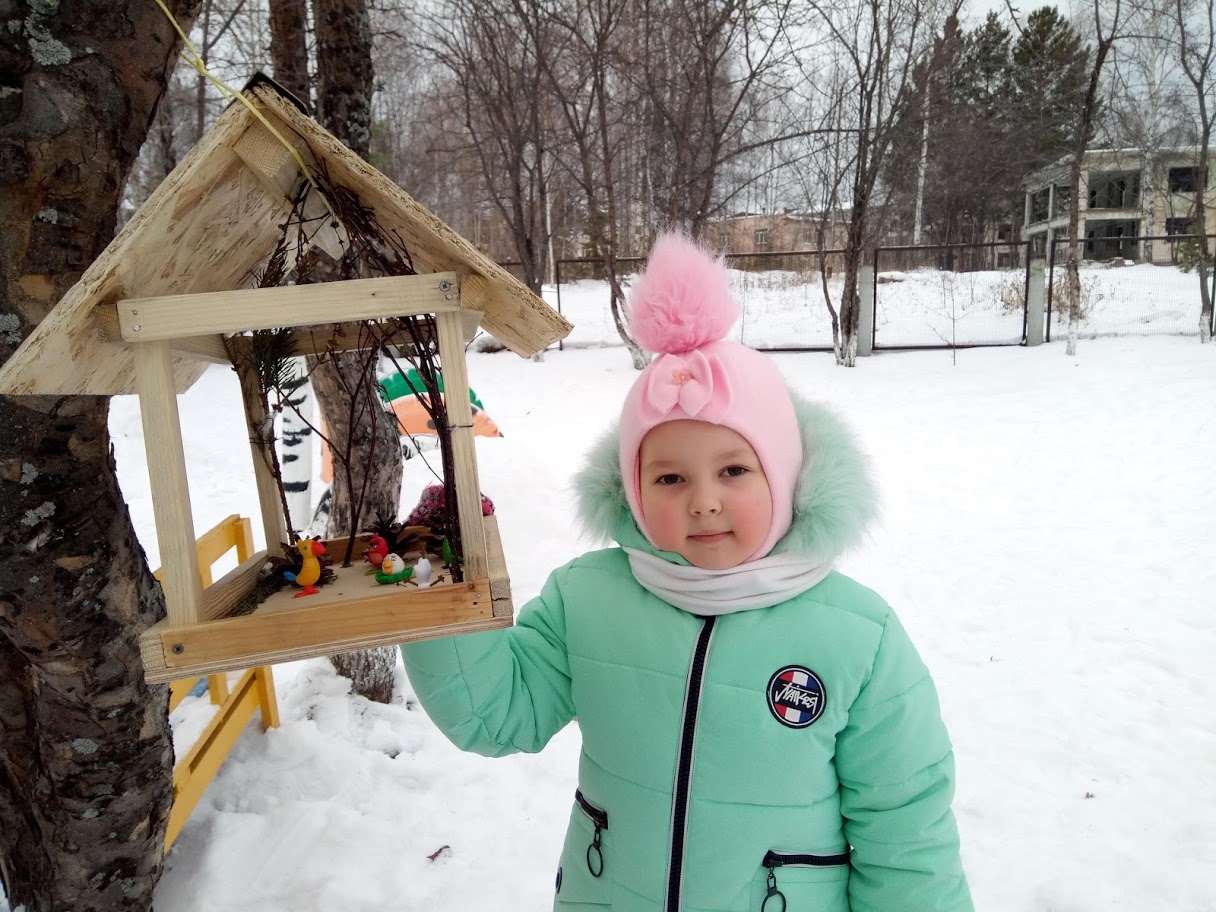 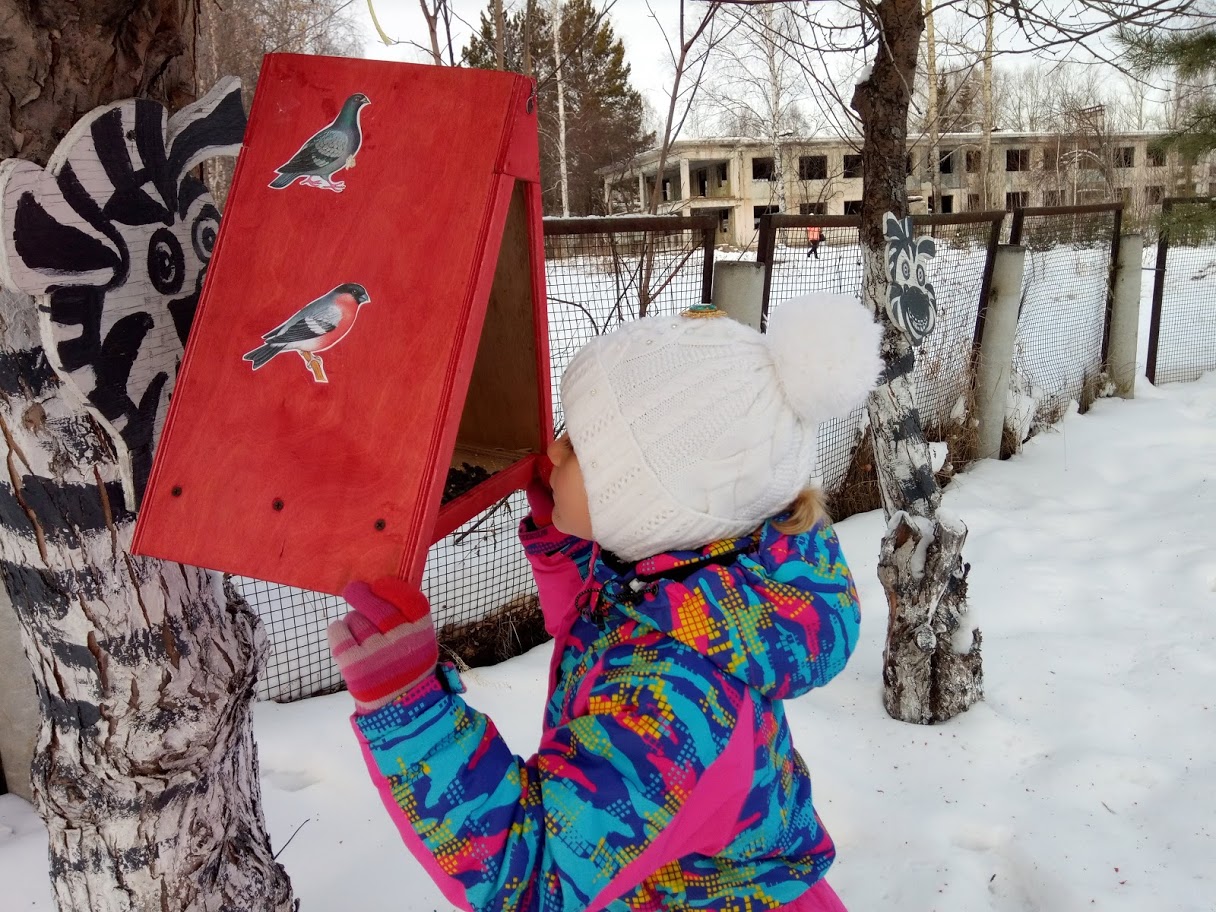 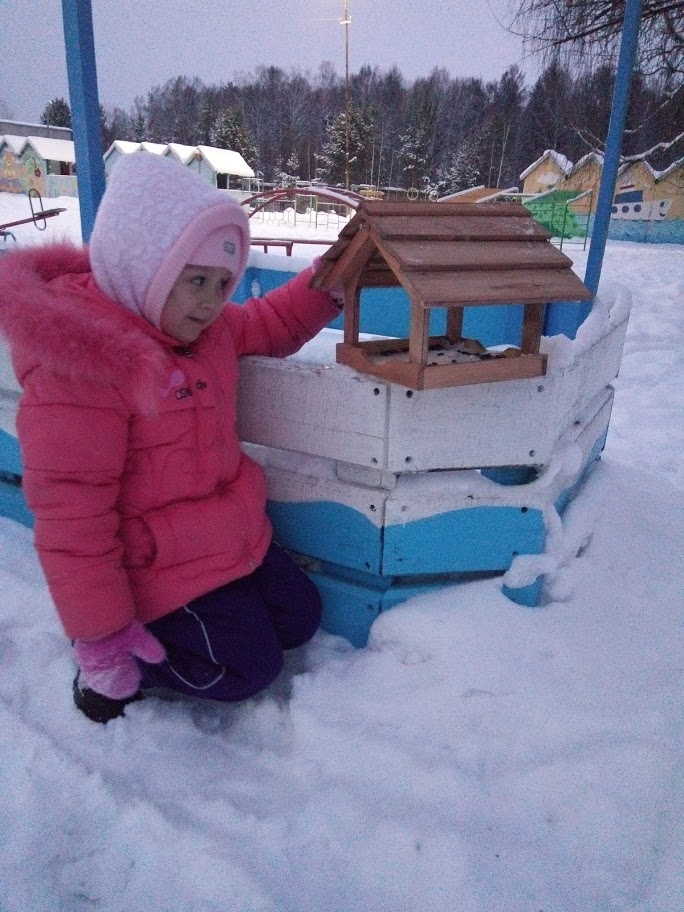 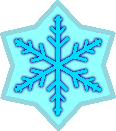 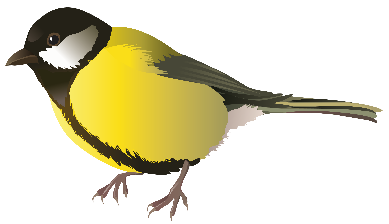 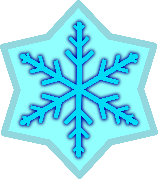 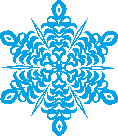 Можно, конечно, купить готовую кормушку, но гораздо правильнее, с точки зрения воспитания подрастающего поколения, – сделать ее самим.Существует много видов кормушек для птиц и сделать можно их по-разному. Основное условие: они должны быть прочными, безопасными, удобными и желательно привлекательными с точки зрения наших пернатых друзей. Если ваше воображение не работает, то вы сможете воспользоваться подсказкой, как сделать оригинальную кормушку для птиц своими руками. Деревянный домик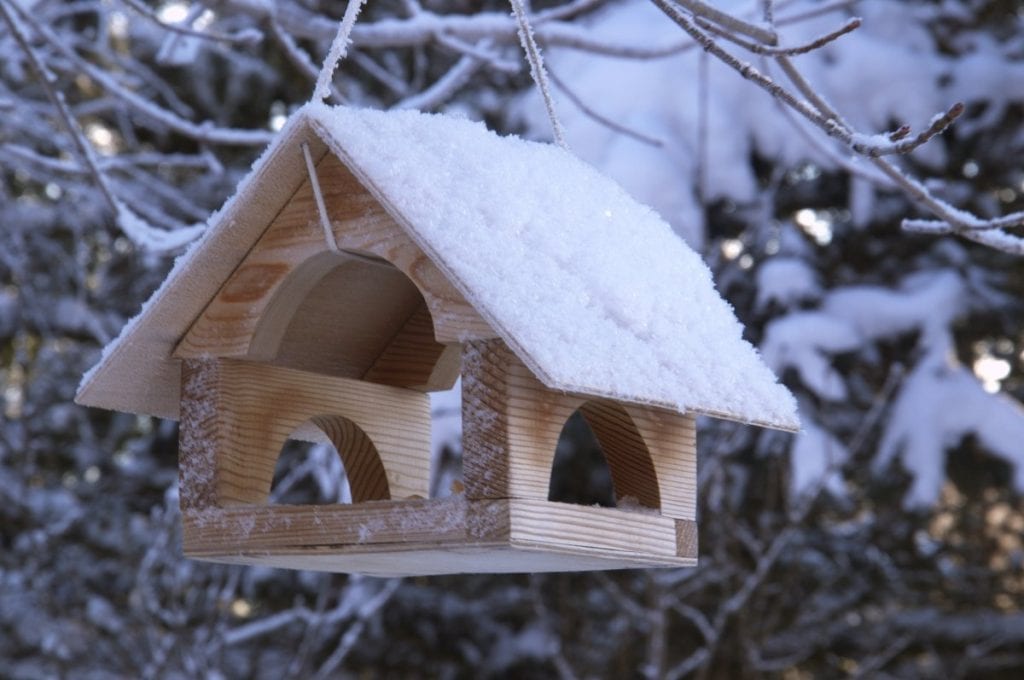 Классическая кормушка из дерева изготавливается в форме домика, но без стен, это позволяет птицам разных видов и размером получить свободный доступ к корму в любое время суток и при разных погодных условиях.Из пластиковой бутылки.Можно изготовить из пластиковой бутылка и простой вариант автокормушки. Подготовьте какую-нибудь прочную крышку – сюда будет постепенно высыпаться корм и садиться птицы. Бутылку закрепите вертикально так, чтобы ее горлышко касалось поверхности корма. Процесс высыпания будет зависеть от того, как быстро будут клевать птицы, они сами и будут его регулировать, вам нужно будет только время от времени наполнять кормушку.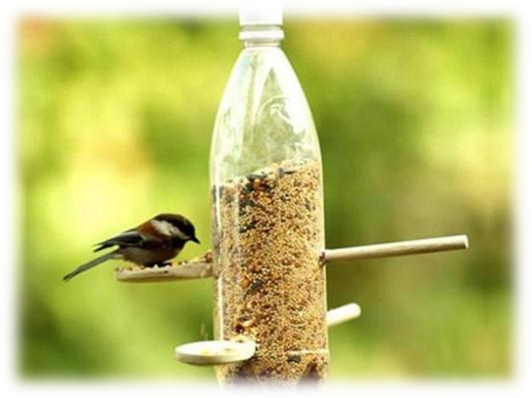 Самая простая кормушка — из молочного пакета.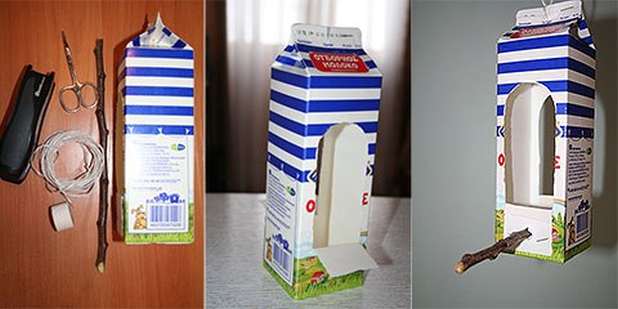 1. По отмеченному заранее контуру вырезаем в пакете два окошка друг напротив друга (на противоположных сторонах). Это для того, чтобы птицам было удобно залетать и вылетать. Лейкопластырем обклеиваем нижнюю часть окошка, чтобы лапки у птичек не скользили.2. Под окошками делаем прорезы в виде креста и вставляем палочку. Она будет служить шестком.3. Верхнюю часть пакета скрепляем степлером или скотчем, или клеем. Делаем в ней дырочку и вдеваем веревочку.Кормушка из палочек от мороженого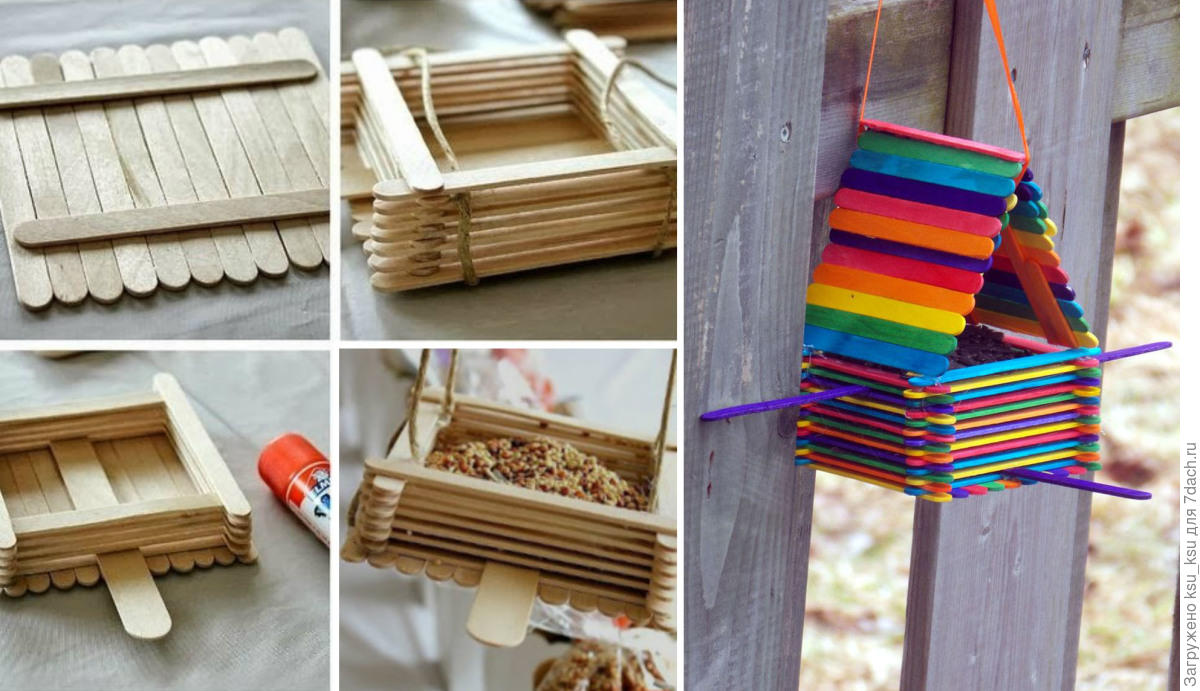 Делаем вместе с ребенком., потому что этот проект легкий, быстрый и идеально подходит для маленьких пальцев! Просто возьмите немного клея, палочек и семян, и ваш малыш будет приглашать птиц перекусить в кратчайшие сроки!Консервные банки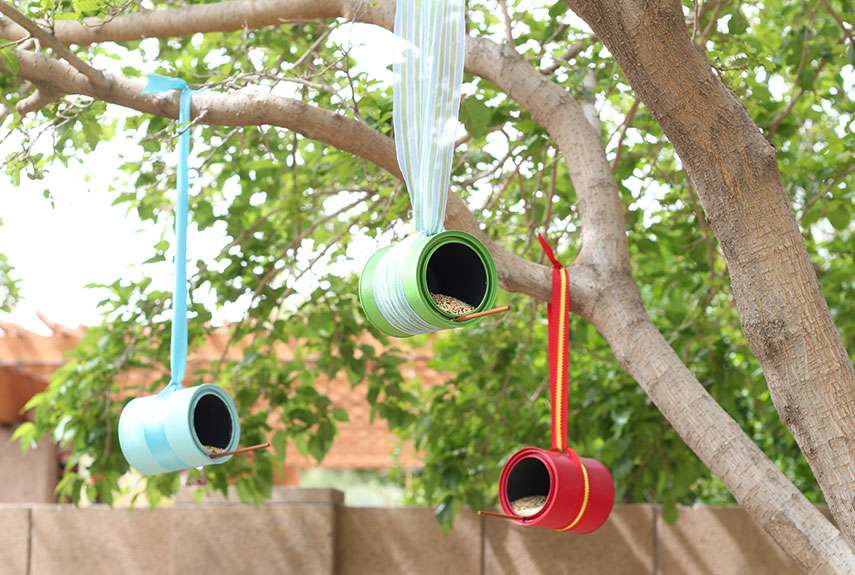 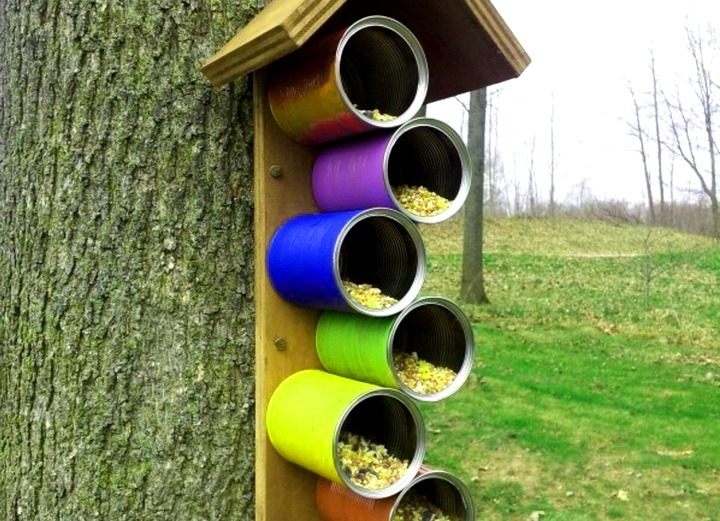 Жестяные банки необходимо тщательно вымыть и высушить, обработать острые края с применением плоскогубцев и других удобных инструментов, покрасить в яркие цвета. Установив жестянки на деревянную поверхность их нужно закрепить с помощью небольших саморезов, готовая конструкция заполняется птичьим кормом, семенами и зернышками, крошками хлеба и закрепляется на ветке или стволе дерева в саду.Зерновое «печенье»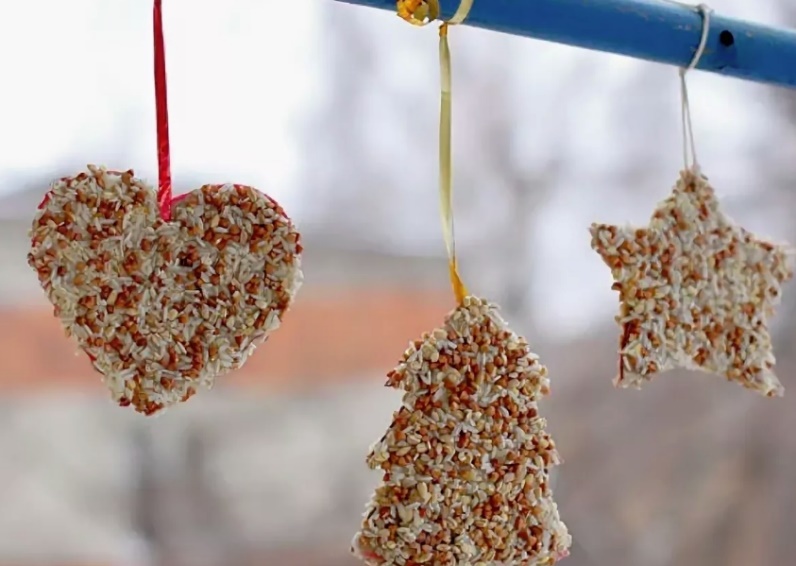 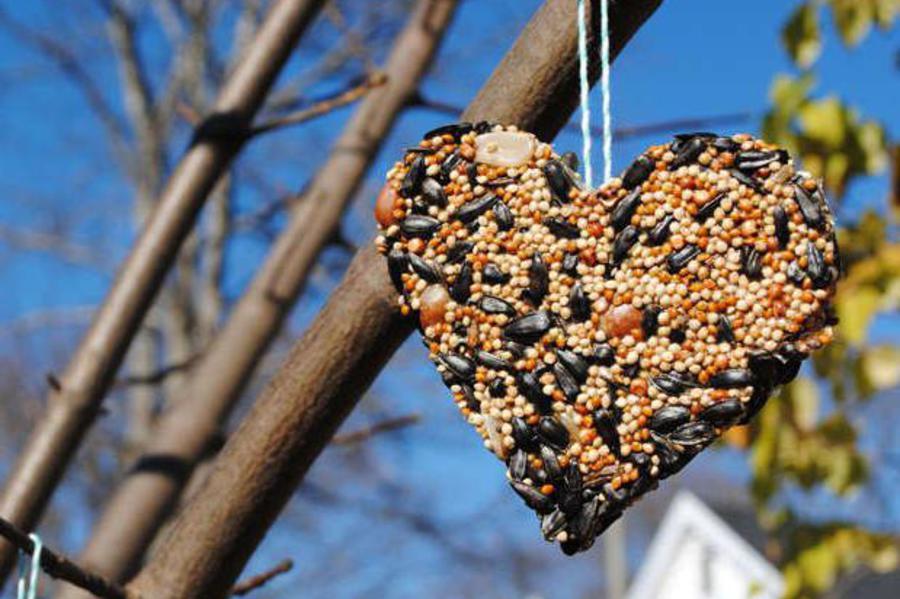 Чтобы не засорять парки и скверы пластиком и картоном, предлагаем сделать съедобные кормушки для птиц. От них на ветках остается только веревочка.Давайте накормим их зимой, а они добром отплатят нам весной, когда будут уничтожать вредителей в саду и петь по утрам звонкие песни. А идеи для творчества можно найти буквально где угодно: в лесу, в саду и огороде, на чердаке или на кухне.